RETURN TO YOUR MANAGER NO LATER THAN FRIDAY 8TH JULY 2016:     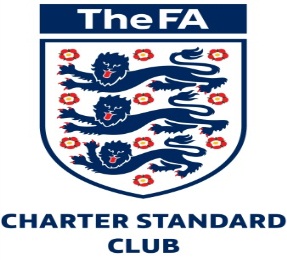 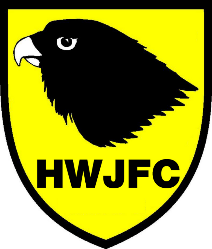 